Priorities for the WeekWeekly Calendar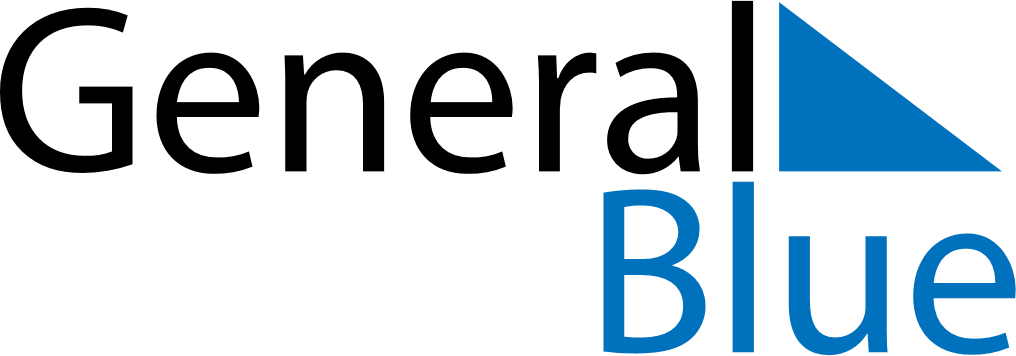 September 30, 2024 - October 6, 2024Weekly CalendarSeptember 30, 2024 - October 6, 2024Weekly CalendarSeptember 30, 2024 - October 6, 2024Weekly CalendarSeptember 30, 2024 - October 6, 2024Weekly CalendarSeptember 30, 2024 - October 6, 2024Weekly CalendarSeptember 30, 2024 - October 6, 2024Weekly CalendarSeptember 30, 2024 - October 6, 2024Weekly CalendarSeptember 30, 2024 - October 6, 2024MONSep 30TUEOct 01WEDOct 02THUOct 03FRIOct 04SATOct 05SUNOct 066 AM7 AM8 AM9 AM10 AM11 AM12 PM1 PM2 PM3 PM4 PM5 PM6 PM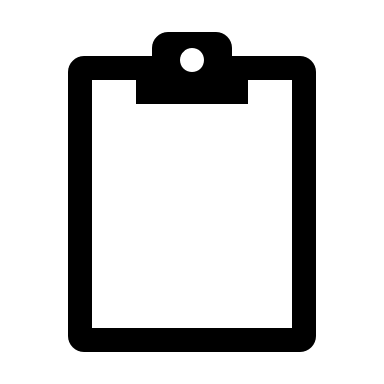 